Boldog Barni5126 JászfényszaruKatona utca 17MEGHÍVÓ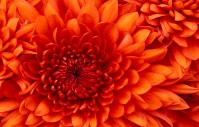 Kedves Boldog Barni!Szeretettel meghívjuk jazz együttesünk holnap este tartandó első nyilvános koncertjére.◊Pontos időpont: 	2000 óra◊Helyszín: 	A kikötőben található legnagyobb hajó!Megjelenésedre feltétlenül számítunk!A Jazz együttesNagy Imre3000 HatvanKis utca 8MEGHÍVÓKedves Nagy Imre!Szeretettel meghívjuk jazz együttesünk holnap este tartandó első nyilvános koncertjére.◊Pontos időpont: 	2000 óra◊Helyszín: 	A kikötőben található legnagyobb hajó!Megjelenésedre feltétlenül számítunk!A Jazz együttes